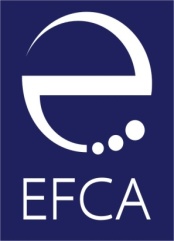 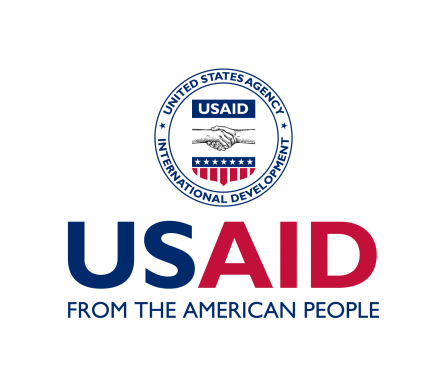 ФОНД ЕВРАЗИЯ ЦЕНТРАЛЬНОЙ АЗИИ ОБЪЯВЛЯЕТ ОБ ОТКРЫТОМ КОНКУРСЕ ПО ПОИСКУ КОНСУЛЬТАНТА В СФЕРЕ СОЗДАНИЯ ОБУЧАЮЩИХ ОНЛАЙН-КУРСОВКОНКУРС ОТКРЫТ ДЛЯ РУССКОЯЗЫЧНЫХ ЭКСПЕРТОВ В КАЗАХСТАНЕ И ЗА РУБЕЖОМО конкурсе. Данный конкурс нацелен на поиск консультантов для оказания услуг партнерам «Инициативы в поддержку эффективного управления», указанным в пункте 3 . Сведения о получателе услуг. Сведения о заказчике: Фонд Евразия Центральной Азии (ФЕЦА). Фонд Евразия Центральной Азии (ФЕЦА) -  общественная неправительственная организация, основанная в регионе в 2005 году. ФЕЦА мобилизует общественные и частные ресурсы, помогая гражданам принимать активное участие в построении собственного будущего посредством укрепления местных сообществ и повышения гражданского и экономического благосостояния. Получить более полную информацию можно на сайте: http://www.ef-ca.kzСведения об организации – получателе услуг. Общественный фонд «TANDAU FOUNDATION» зарегистрирован в 2003 году как некоммерческая организация, в основе деятельности которой лежит поддержка социально уязвимых слоев населения, содействие творческой и социальной реабилитация лиц с ограниченными возможностями.Техническое задание для эксперта Основная цель привлечения эксперта - обучение сотрудников организации в вопросах онлайн обучения и создания онлайн обучающих курсов. Объем работы эксперта подразумевает проведение не менее 10 онлайн-сессий для сотрудников организации для разработки эффективной системы онлайн-обучения лиц с инвалидностью, включая следующие темы, но не ограничиваясь ими:технология разработки программы онлайн-обучения, включая элементы учебного контента, критерии качества электронного контента, визуализацию учебных материалов, анонсов и других сопровождающих документов;обзор и анализ основных сервисов для проведения вебинаров и дистанционных учебных курсов;структура и сценарии электронных учебных курсов;методы интерактивного обучения;разработка тестовых заданий для онлайн-курсов;работа с экспертами-спикерами, подготовка тренеров; оценка результатов обучения и организация сопровождения после обучения; возможности геймификации в решении образовательных задач; алгоритмы проведения вводной, основной и заключительной части учебной программы;основные методы онлайн-образовании взрослых. Сроки оказания услуг: с 16 апреля по 13 мая 2018 года. Компетенции эксперта по эдвокаси Ожидается, что эксперт будет обладать следующими профессиональными и личностными квалификациями: опыт в реализации не менее 2 успешных онлайн-курсов, общий опыт 5 и более лет; опыт работы в неправительственном секторе; опыт и знания в разработке онлайн-курсов на различных площадках; опыт обучения НПО и других лиц разработке онлайн-курсов.  Личные качества:умение донести сложные термины и понятия доступным и понятным языком; толерантность; уважительный и вежливый стиль в общении. Документы на участие в конкурсе Для участия в конкурсе заявителям необходимо предоставить в ФЕЦА следующий пакет документов: резюме с указанием гражданства, портфолио или ссылок на реализованные онлайн-курсы;благодарственные письма/отзывы/рекомендательные письма, контакты рекомендателей;сумма гонорара (для граждан Казахстана в тенге, для других стран – в долларах США).Критерии отбора экспертаЭксперт будет отбираться на основе следующих критериев: опыт реализации онлайн-курсов – 30%; опыт обучения разработке онлайн-курсов – 40%;результативность и масштаб проведенных онлайн-курсов – 10%; наличие реализованных курсов для социально уязвимых групп населения – 10%;стоимость услуг – 10%.Документы на участие в конкурсе необходимо отправитьдо 12 апреля 2018 года (18:00 времени Астаны) на электронные адреса irina@ef-ca.org, info@oft.kz (тема: «Консультант по онлайн обучению ФЕЦА»).КонтактыПо всем вопросам обращаться к Ирине Бобковой по электронному адресу irrabobkova@gmail.com или по телефону 87019244927.